F  8.B                                                18. 5. -  22.5.  Milí žáci, překvapilo mě, jak jste správně počítali příklady a jak jste odhalili, že je to naše oblíbená trojčlenka. Výborná práce. Tento týden si ještě procvičíte další výpočty.Všem, kteří poctivě plníte úkoly, moc děkuji.       Jitka MaradováKontrola úkolu minulého týdne: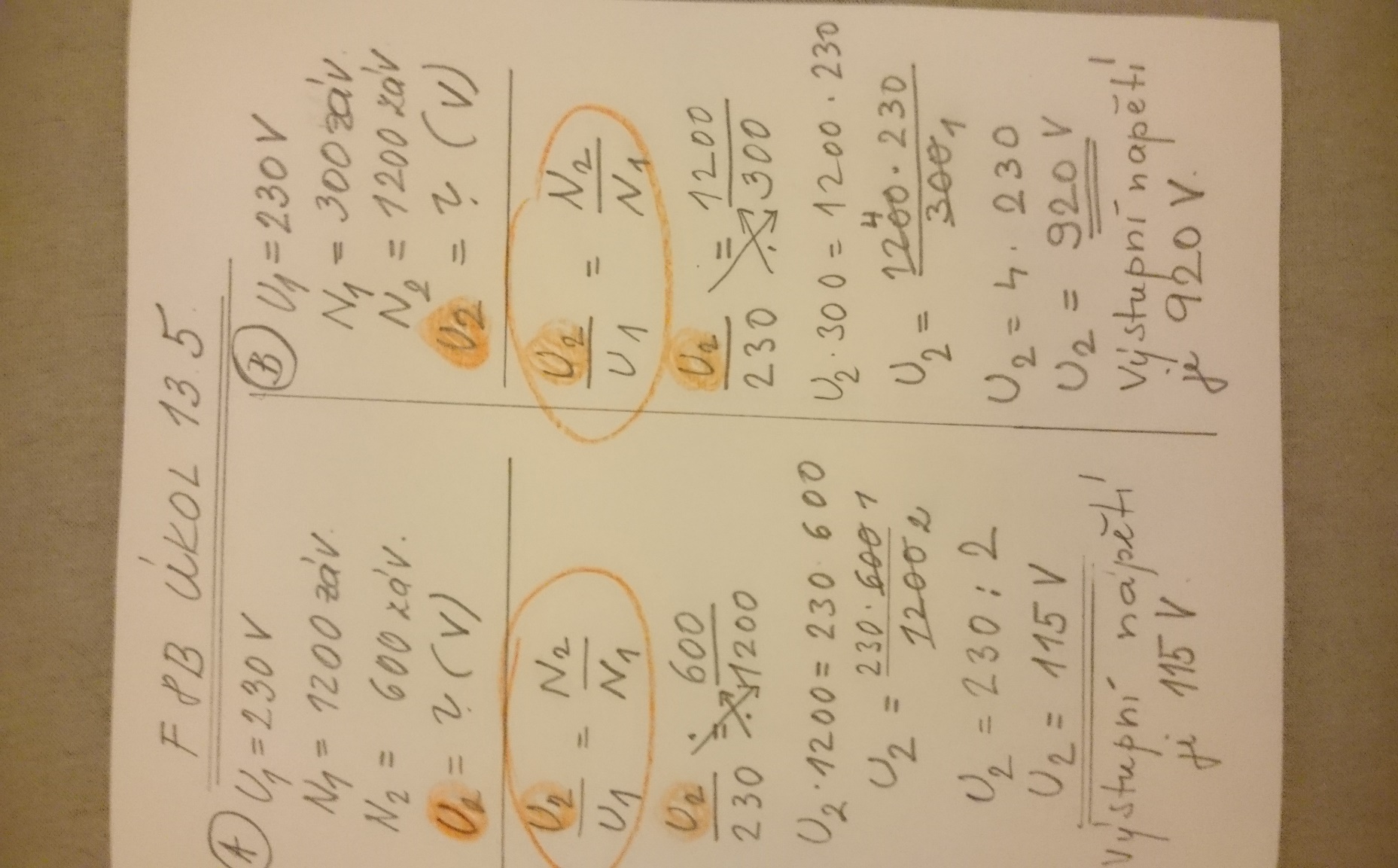 18. 5. a  20. 5.  ( 2h) Do sešitu si procvičíte výpočty (použijte kalkulačku)Transformátor – výpočty Příklad :  Vstupní napětí je 20 V a chceme ho zvýšit na 100 V. Primární cívka má 10 závitů, kolik závitů musí mít sekundární cívka?         U₁  = 20 V                            U ₂  = 100 V       N₁  = 10 závitů       N ₂ =  ? závitů   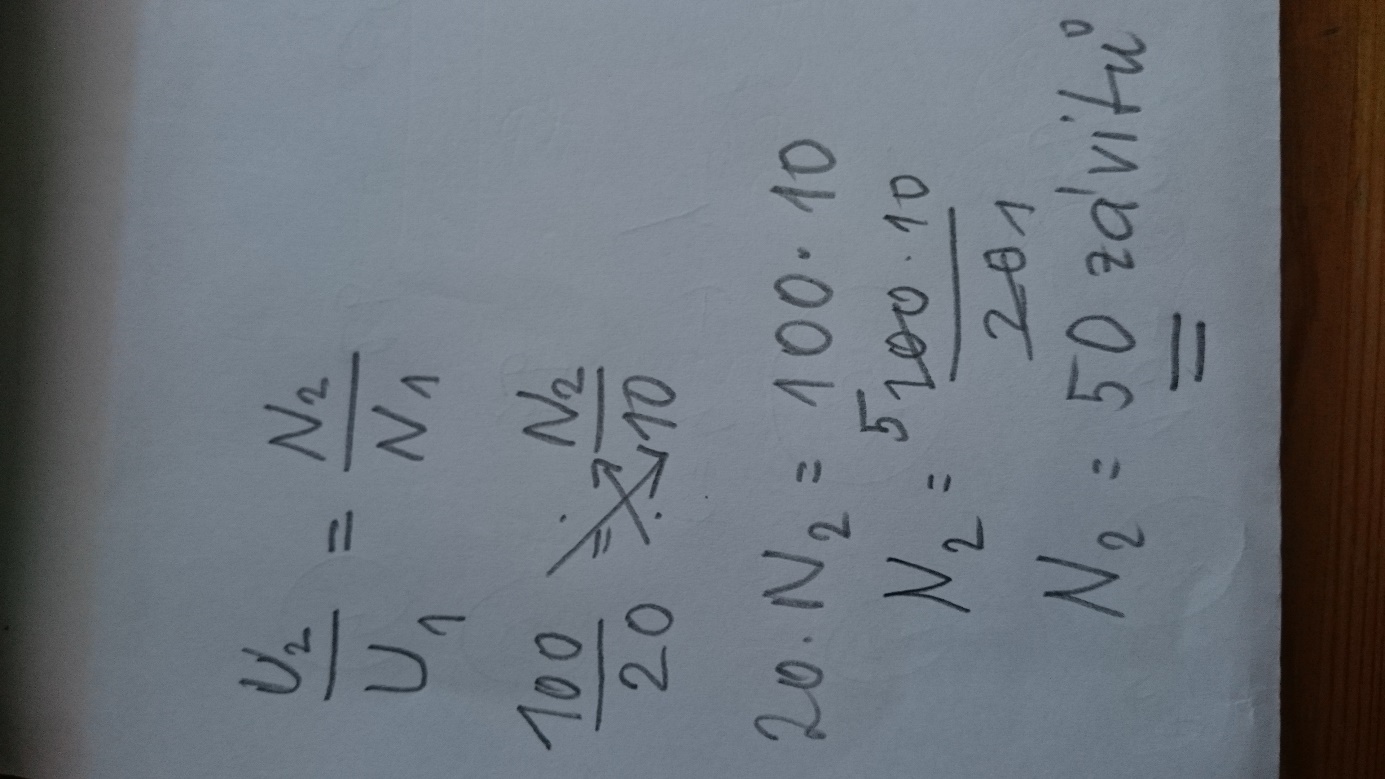      Sekundární cívka musí mít 50 závitů. U každé úlohy napište zápis, řešení, výsledek se správnou jednotkou a odpověď. Pošlete. Primární cívka transformátoru má 1100 závitů a je připojena k napětí 230V (vstupní). Kolik závitů   má sekundární cívka, je-li na ní napětí 55 V (výstupní)?    2.   U zvonku se používá střídavé napětí 8 V  (výstupní),            které se získá z rozvodné sítě 230 V ( vstupní).          Sekundární cívka zvonkového transformátoru má 60  závitů.          Kolik závitů musí mít primární cívka?       3. Síťové napětí je nutno snížit na 12 V .        Primární cívka má 1500 závitů.         Jaký bude počet závitů sekundární cívky?Navíc: 4. Transformátor snižuje napětí z 230 V na 6 V.     Primární cívka má 1200 závitů. Kolik závitů má sekundární cívka?-----------------------------------------------------------------------------------------------Online ukázka pokusu s transformátorem, na youtube najdete i spoustu dalších, některé v angličtině jsou moc pěkné, kouknete na fyziku a procvičíte angličtinu. https://www.youtube.com/watch?v=dqQZJcekbDg